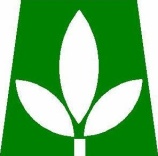 Ministerio de AgriculturaOficina de Libre Acceso a la Información Pública (OAI)Informe de Gestión Trimestre Abril - Junio 2014La Oficina de Libre Acceso a la Información Pública del Ministerio de Agricultura dando cumplimiento a la Ley No. 200-04 de Libre Acceso a la Información Pública, al Artículo 10 del reglamento de aplicación 130-05, a la Resolución No. 3-2012 de la Dirección General de Ética e Integridad Gubernamental (DIGEIG) y a la Resolución No. 22-2013 del Señor Ministro de Agricultura, que establece  la Matriz de Responsabilidad Informacional de este Ministerio, presenta el informe de gestión realizada en el trimestre Abril - Junio 2014 por la Oficina.Respuesta a solicitudes de información de ciudadanosEn el trimestre Abril - Junio  se recibió un total de 22 solicitudes de información, de las cuales se respondieron 16 solicitudes exitosamente dentro del plazo que contempla la Ley 200-04, quedan pendientes tres (3) solicitudes por completar, dos (2) solicitudes están pendientes de completar datos faltantes para tramitarlas y una (1) solicitud fue remitida a otra institución competente conforme lo estipula el Artículo 16 del Reglamento 130-05. Se hizo uso de la prórroga excepcional en un (1) caso.Sistema 311 de Atención Ciudadana (Quejas, Reclamaciones y Sugerencias)En el trimestre Abril - Junio, en el Sistema 311 de Atención Ciudadana fueron introducidas 1 queja,  1 reclamación  y 0 sugerencias.  Los casos introducidos fueron declinados, ya que la queja y la reclamación estaban dirigidas a otra institución del Estado.Actividades realizadas por la Oficina de Acceso a la InformaciónEn el trimestre Abril – Junio se ejecutó una serie de actividades con el objetivo de continuar fortaleciendo la estructura, organización y flujo de información de la oficina, con la finalidad de ofrecer un servicio de calidad superior a los ciudadanos, así como mantener actualizado el Portal de Transparencia del Ministerio.  Entre las principales actividades se pueden citar las siguientes:Preparación Informe trimestral Enero - Marzo 2014.Recepción y tramitación de las solicitudes de información de los ciudadanos.Gestión y seguimiento continúo a las solicitudes de información remitidas a los Departamentos correspondientes.Búsqueda, revisión y publicación en el Portal de Transparencia de las informaciones descritas en la Matriz de Responsabilidad Informacional del Ministerio.Establecimiento de matriz para revisión y seguimiento a la entrega de informaciones por los Departamentos responsables.Remisión a los Viceministros de la matriz de seguimiento de entrega de informaciones pendientes correspondientes a los Departamentos bajo su dependencia, con la finalidad de agilizar el envío de las mismas a esta Oficina. Participación de la Responsable de Acceso a la Información en Comités y Comisiones del Ministerio de AgriculturaEn el trimestre Abril - Junio, la Responsable de Acceso a la Información, como miembro  del Comité de Compras y Contrataciones participó en cuatro (4) reuniones de este Comité.De igual forma, como miembro de la Comisión de Ética Pública del Ministerio participó en una (1) reunión de esta Comisión.Alianza para Gobierno AbiertoEn el trimestre Abril – Junio, la Responsable de Acceso a la Información en su condición de Enlace designado para la Alianza Gobierno Abierto participó, junto al Director de Informática, en una reunión con dos consultores del Banco Mundial quienes estaban investigando sobre los avances del Gobierno Abierto en las instituciones gubernamentales.Participación en  Eventos y Reuniones de la Responsable de Acceso a la InformaciónReunión para modificaciones al Portal de Transparencia, Oficina Presidencial de Tecnologías de Información y Comunicación (OPTIC), 1 de abril 2014.Taller sobre Manejo de Riesgos Laborales, Ministerio de Agricultura, 24 de abril 2014.Entrenamiento Nueva Plataforma del Sistema 311 de Atención Ciudadana, Oficina Presidencial de Tecnologías de Información y Comunicación (OPTIC), 7 de mayo 2014.Acto de Inauguración del IV Foro de Centroamérica y República Dominicana: Transparencia, Participación y Acceso a las Compras Públicas, Auditorio del Banco Central, 4 de junio 2014.Ing. Wadia Chantal Ordehi GonzálezDirectora de la Oficina de Libre Acceso a la Información Pública (OAI)